Додаток 2 до Порядку складання бюджетної звітності розпорядниками та одержувачами бюджетних коштів, звітності фондами загальнообов'язкового державного соціального і пенсійного страхування (пункт 1 розділу II) Додаток 2 до Порядку складання бюджетної звітності розпорядниками та одержувачами бюджетних коштів, звітності фондами загальнообов'язкового державного соціального і пенсійного страхування (пункт 1 розділу II) Додаток 2 до Порядку складання бюджетної звітності розпорядниками та одержувачами бюджетних коштів, звітності фондами загальнообов'язкового державного соціального і пенсійного страхування (пункт 1 розділу II) Додаток 2 до Порядку складання бюджетної звітності розпорядниками та одержувачами бюджетних коштів, звітності фондами загальнообов'язкового державного соціального і пенсійного страхування (пункт 1 розділу II) Додаток 2 до Порядку складання бюджетної звітності розпорядниками та одержувачами бюджетних коштів, звітності фондами загальнообов'язкового державного соціального і пенсійного страхування (пункт 1 розділу II) Додаток 2 до Порядку складання бюджетної звітності розпорядниками та одержувачами бюджетних коштів, звітності фондами загальнообов'язкового державного соціального і пенсійного страхування (пункт 1 розділу II)  Звіт  про надходження і використання коштів, отриманих як плата за послуги (форма N 4-1м) Звіт  про надходження і використання коштів, отриманих як плата за послуги (форма N 4-1м) Звіт  про надходження і використання коштів, отриманих як плата за послуги (форма N 4-1м) Звіт  про надходження і використання коштів, отриманих як плата за послуги (форма N 4-1м) Звіт  про надходження і використання коштів, отриманих як плата за послуги (форма N 4-1м) Звіт  про надходження і використання коштів, отриманих як плата за послуги (форма N 4-1м) Звіт  про надходження і використання коштів, отриманих як плата за послуги (форма N 4-1м) Звіт  про надходження і використання коштів, отриманих як плата за послуги (форма N 4-1м) Звіт  про надходження і використання коштів, отриманих як плата за послуги (форма N 4-1м) Звіт  про надходження і використання коштів, отриманих як плата за послуги (форма N 4-1м) Звіт  про надходження і використання коштів, отриманих як плата за послуги (форма N 4-1м) Звіт  про надходження і використання коштів, отриманих як плата за послуги (форма N 4-1м) Звіт  про надходження і використання коштів, отриманих як плата за послуги (форма N 4-1м) Звіт  про надходження і використання коштів, отриманих як плата за послуги (форма N 4-1м) Звіт  про надходження і використання коштів, отриманих як плата за послуги (форма N 4-1м) Звіт  про надходження і використання коштів, отриманих як плата за послуги (форма N 4-1м) Звіт  про надходження і використання коштів, отриманих як плата за послуги (форма N 4-1м) Звіт  про надходження і використання коштів, отриманих як плата за послуги (форма N 4-1м) Звіт  про надходження і використання коштів, отриманих як плата за послуги (форма N 4-1м) Звіт  про надходження і використання коштів, отриманих як плата за послуги (форма N 4-1м) Звіт  про надходження і використання коштів, отриманих як плата за послуги (форма N 4-1м) Звіт  про надходження і використання коштів, отриманих як плата за послуги (форма N 4-1м) за 2020 рік за 2020 рік за 2020 рік за 2020 рік за 2020 рік за 2020 рік за 2020 рік за 2020 рік за 2020 рік за 2020 рік за 2020 рік за 2020 рік за 2020 рік за 2020 рік за 2020 рік за 2020 рік за 2020 рік за 2020 рік за 2020 рік за 2020 рік за 2020 рік за 2020 рік КОДИ КОДИ КОДИ КОДИ Установа Установа Установа Комунальний заклад "Харківська спеціальна школа №2" Харківської обласної ради Комунальний заклад "Харківська спеціальна школа №2" Харківської обласної ради Комунальний заклад "Харківська спеціальна школа №2" Харківської обласної ради Комунальний заклад "Харківська спеціальна школа №2" Харківської обласної ради Комунальний заклад "Харківська спеціальна школа №2" Харківської обласної ради Комунальний заклад "Харківська спеціальна школа №2" Харківської обласної ради Комунальний заклад "Харківська спеціальна школа №2" Харківської обласної ради Комунальний заклад "Харківська спеціальна школа №2" Харківської обласної ради Комунальний заклад "Харківська спеціальна школа №2" Харківської обласної ради Комунальний заклад "Харківська спеціальна школа №2" Харківської обласної ради Комунальний заклад "Харківська спеціальна школа №2" Харківської обласної ради Комунальний заклад "Харківська спеціальна школа №2" Харківської обласної ради Комунальний заклад "Харківська спеціальна школа №2" Харківської обласної ради за ЄДРПОУ за ЄДРПОУ 24281386 24281386 24281386 24281386 Територія Територія Територія Жовтневий Жовтневий Жовтневий Жовтневий Жовтневий Жовтневий Жовтневий Жовтневий Жовтневий Жовтневий Жовтневий Жовтневий Жовтневий за КОАТУУ за КОАТУУ 6310137900 6310137900 6310137900 6310137900Організаційно-правова форма господарювання Організаційно-правова форма господарювання Організаційно-правова форма господарювання  Комунальна організація (установа, заклад) Комунальна організація (установа, заклад) Комунальна організація (установа, заклад) Комунальна організація (установа, заклад) Комунальна організація (установа, заклад) Комунальна організація (установа, заклад) Комунальна організація (установа, заклад) Комунальна організація (установа, заклад) Комунальна організація (установа, заклад) Комунальна організація (установа, заклад) Комунальна організація (установа, заклад) Комунальна організація (установа, заклад) Комунальна організація (установа, заклад) за КОПФГ за КОПФГ 430 430 430 430Код та назва відомчої класифікації видатків та кредитування державного бюджету     -     Код та назва відомчої класифікації видатків та кредитування державного бюджету     -     Код та назва відомчої класифікації видатків та кредитування державного бюджету     -     Код та назва відомчої класифікації видатків та кредитування державного бюджету     -     Код та назва відомчої класифікації видатків та кредитування державного бюджету     -     Код та назва відомчої класифікації видатків та кредитування державного бюджету     -     Код та назва відомчої класифікації видатків та кредитування державного бюджету     -     Код та назва відомчої класифікації видатків та кредитування державного бюджету     -     Код та назва відомчої класифікації видатків та кредитування державного бюджету     -     Код та назва відомчої класифікації видатків та кредитування державного бюджету     -     Код та назва відомчої класифікації видатків та кредитування державного бюджету     -     Код та назва відомчої класифікації видатків та кредитування державного бюджету     -     Код та назва відомчої класифікації видатків та кредитування державного бюджету     -     Код та назва відомчої класифікації видатків та кредитування державного бюджету     -     Код та назва відомчої класифікації видатків та кредитування державного бюджету     -     Код та назва відомчої класифікації видатків та кредитування державного бюджету     -     Код та назва програмної класифікації видатків та кредитування державного бюджету     -     Код та назва програмної класифікації видатків та кредитування державного бюджету     -     Код та назва програмної класифікації видатків та кредитування державного бюджету     -     Код та назва програмної класифікації видатків та кредитування державного бюджету     -     Код та назва програмної класифікації видатків та кредитування державного бюджету     -     Код та назва програмної класифікації видатків та кредитування державного бюджету     -     Код та назва програмної класифікації видатків та кредитування державного бюджету     -     Код та назва програмної класифікації видатків та кредитування державного бюджету     -     Код та назва програмної класифікації видатків та кредитування державного бюджету     -     Код та назва програмної класифікації видатків та кредитування державного бюджету     -     Код та назва програмної класифікації видатків та кредитування державного бюджету     -     Код та назва програмної класифікації видатків та кредитування державного бюджету     -     Код та назва програмної класифікації видатків та кредитування державного бюджету     -     Код та назва програмної класифікації видатків та кредитування державного бюджету     -     Код та назва програмної класифікації видатків та кредитування державного бюджету     -     Код та назва програмної класифікації видатків та кредитування державного бюджету     -     Код та назва типової відомчої класифікації видатків та кредитування місцевих бюджетів 006 - Орган з питань освіти і науки Код та назва типової відомчої класифікації видатків та кредитування місцевих бюджетів 006 - Орган з питань освіти і науки Код та назва типової відомчої класифікації видатків та кредитування місцевих бюджетів 006 - Орган з питань освіти і науки Код та назва типової відомчої класифікації видатків та кредитування місцевих бюджетів 006 - Орган з питань освіти і науки Код та назва типової відомчої класифікації видатків та кредитування місцевих бюджетів 006 - Орган з питань освіти і науки Код та назва типової відомчої класифікації видатків та кредитування місцевих бюджетів 006 - Орган з питань освіти і науки Код та назва типової відомчої класифікації видатків та кредитування місцевих бюджетів 006 - Орган з питань освіти і науки Код та назва типової відомчої класифікації видатків та кредитування місцевих бюджетів 006 - Орган з питань освіти і науки Код та назва типової відомчої класифікації видатків та кредитування місцевих бюджетів 006 - Орган з питань освіти і науки Код та назва типової відомчої класифікації видатків та кредитування місцевих бюджетів 006 - Орган з питань освіти і науки Код та назва типової відомчої класифікації видатків та кредитування місцевих бюджетів 006 - Орган з питань освіти і науки Код та назва типової відомчої класифікації видатків та кредитування місцевих бюджетів 006 - Орган з питань освіти і науки Код та назва типової відомчої класифікації видатків та кредитування місцевих бюджетів 006 - Орган з питань освіти і науки Код та назва типової відомчої класифікації видатків та кредитування місцевих бюджетів 006 - Орган з питань освіти і науки Код та назва типової відомчої класифікації видатків та кредитування місцевих бюджетів 006 - Орган з питань освіти і науки Код та назва типової відомчої класифікації видатків та кредитування місцевих бюджетів 006 - Орган з питань освіти і науки Код та назва програмної класифікації видатків та кредитування місцевих бюджетів (код та назва Типової програмної класифікації видатків та кредитування місцевих бюджетів) 0611030 - Надання загальної середньої освіти спеціальними закладами загальної середньої освіти для дітей, які потребують корекції фізичного та/або розумового розвитку Код та назва програмної класифікації видатків та кредитування місцевих бюджетів (код та назва Типової програмної класифікації видатків та кредитування місцевих бюджетів) 0611030 - Надання загальної середньої освіти спеціальними закладами загальної середньої освіти для дітей, які потребують корекції фізичного та/або розумового розвитку Код та назва програмної класифікації видатків та кредитування місцевих бюджетів (код та назва Типової програмної класифікації видатків та кредитування місцевих бюджетів) 0611030 - Надання загальної середньої освіти спеціальними закладами загальної середньої освіти для дітей, які потребують корекції фізичного та/або розумового розвитку Код та назва програмної класифікації видатків та кредитування місцевих бюджетів (код та назва Типової програмної класифікації видатків та кредитування місцевих бюджетів) 0611030 - Надання загальної середньої освіти спеціальними закладами загальної середньої освіти для дітей, які потребують корекції фізичного та/або розумового розвитку Код та назва програмної класифікації видатків та кредитування місцевих бюджетів (код та назва Типової програмної класифікації видатків та кредитування місцевих бюджетів) 0611030 - Надання загальної середньої освіти спеціальними закладами загальної середньої освіти для дітей, які потребують корекції фізичного та/або розумового розвитку Код та назва програмної класифікації видатків та кредитування місцевих бюджетів (код та назва Типової програмної класифікації видатків та кредитування місцевих бюджетів) 0611030 - Надання загальної середньої освіти спеціальними закладами загальної середньої освіти для дітей, які потребують корекції фізичного та/або розумового розвитку Код та назва програмної класифікації видатків та кредитування місцевих бюджетів (код та назва Типової програмної класифікації видатків та кредитування місцевих бюджетів) 0611030 - Надання загальної середньої освіти спеціальними закладами загальної середньої освіти для дітей, які потребують корекції фізичного та/або розумового розвитку Код та назва програмної класифікації видатків та кредитування місцевих бюджетів (код та назва Типової програмної класифікації видатків та кредитування місцевих бюджетів) 0611030 - Надання загальної середньої освіти спеціальними закладами загальної середньої освіти для дітей, які потребують корекції фізичного та/або розумового розвитку Код та назва програмної класифікації видатків та кредитування місцевих бюджетів (код та назва Типової програмної класифікації видатків та кредитування місцевих бюджетів) 0611030 - Надання загальної середньої освіти спеціальними закладами загальної середньої освіти для дітей, які потребують корекції фізичного та/або розумового розвитку Код та назва програмної класифікації видатків та кредитування місцевих бюджетів (код та назва Типової програмної класифікації видатків та кредитування місцевих бюджетів) 0611030 - Надання загальної середньої освіти спеціальними закладами загальної середньої освіти для дітей, які потребують корекції фізичного та/або розумового розвитку Код та назва програмної класифікації видатків та кредитування місцевих бюджетів (код та назва Типової програмної класифікації видатків та кредитування місцевих бюджетів) 0611030 - Надання загальної середньої освіти спеціальними закладами загальної середньої освіти для дітей, які потребують корекції фізичного та/або розумового розвитку Код та назва програмної класифікації видатків та кредитування місцевих бюджетів (код та назва Типової програмної класифікації видатків та кредитування місцевих бюджетів) 0611030 - Надання загальної середньої освіти спеціальними закладами загальної середньої освіти для дітей, які потребують корекції фізичного та/або розумового розвитку Код та назва програмної класифікації видатків та кредитування місцевих бюджетів (код та назва Типової програмної класифікації видатків та кредитування місцевих бюджетів) 0611030 - Надання загальної середньої освіти спеціальними закладами загальної середньої освіти для дітей, які потребують корекції фізичного та/або розумового розвитку Код та назва програмної класифікації видатків та кредитування місцевих бюджетів (код та назва Типової програмної класифікації видатків та кредитування місцевих бюджетів) 0611030 - Надання загальної середньої освіти спеціальними закладами загальної середньої освіти для дітей, які потребують корекції фізичного та/або розумового розвитку Код та назва програмної класифікації видатків та кредитування місцевих бюджетів (код та назва Типової програмної класифікації видатків та кредитування місцевих бюджетів) 0611030 - Надання загальної середньої освіти спеціальними закладами загальної середньої освіти для дітей, які потребують корекції фізичного та/або розумового розвитку Код та назва програмної класифікації видатків та кредитування місцевих бюджетів (код та назва Типової програмної класифікації видатків та кредитування місцевих бюджетів) 0611030 - Надання загальної середньої освіти спеціальними закладами загальної середньої освіти для дітей, які потребують корекції фізичного та/або розумового розвитку Періодичність: річна Одиниця виміру: грн. коп.   Періодичність: річна Одиниця виміру: грн. коп.   Періодичність: річна Одиниця виміру: грн. коп.    Показники КЕКВ Код рядка Код рядка Затверджено на звітний рік Залишок на початок звітного року Залишок на початок звітного року Перерахован о залишок Перерахован о залишок Отримано залишок Отримано залишок  Надійшло коштів за звітний період (рік) Касові за звітний період (рік) Касові за звітний період (рік) Касові за звітний період (рік) Касові за звітний період (рік) Касові за звітний період (рік) Залишок на кінець звітного періоду (року) Залишок на кінець звітного періоду (року) Залишок на кінець звітного періоду (року) Залишок на кінець звітного періоду (року) Залишок на кінець звітного періоду (року) Показники КЕКВ Код рядка Код рядка Затверджено на звітний рік усього у тому числі на рахунках в установах банків Перерахован о залишок Перерахован о залишок Отримано залишок Отримано залишок  Надійшло коштів за звітний період (рік) усього у тому числі у тому числі у тому числі у тому числі усього усього у тому числі на рахунках в установах банків у тому числі на рахунках в установах банків у тому числі на рахунках в установах банків Показники КЕКВ Код рядка Код рядка Затверджено на звітний рік усього у тому числі на рахунках в установах банків Перерахован о залишок Перерахован о залишок Отримано залишок Отримано залишок  Надійшло коштів за звітний період (рік) усього перераховані з рахунків в установах банків перераховані з рахунків в установах банків спрямовано на погашення заборгованості загального фонду спрямовано на погашення заборгованості загального фонду усього усього у тому числі на рахунках в установах банків у тому числі на рахунках в установах банків у тому числі на рахунках в установах банків Показники КЕКВ Код рядка Код рядка Затверджено на звітний рік усього у тому числі на рахунках в установах банків Перерахован о залишок Перерахован о залишок Отримано залишок Отримано залишок  Надійшло коштів за звітний період (рік) усього перераховані з рахунків в установах банків перераховані з рахунків в установах банків усього у тому числі перераховані з рахунків в установах банків усього усього у тому числі на рахунках в установах банків у тому числі на рахунках в установах банків у тому числі на рахунках в установах банків 1 2 3 3 4 5 6 7 7 8 8 9 10 11 11 12 13 14 14 15 15 15 Надходження коштів – усього X 010 010 20801,59 - - - - 18969,09 18969,09 1832,50 X X X X X 3226,26 3226,26 - - - За послуги, що надаються бюджетними установами згідно з їх основною діяльністю X 020 020 - X X X X X X - X X X X X X X X X X Від додаткової (господарської) діяльності X 030 030 - X X X X X X - X X X X X X X X X X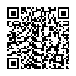  202100000023424606 202100000023424606 202100000023424606 АС  " Є-ЗВІТНІСТЬ " АС  " Є-ЗВІТНІСТЬ " АС  " Є-ЗВІТНІСТЬ " ст. 1 з 4 ст. 1 з 4 ст. 1 з 4 ст. 1 з 4 ст. 1 з 4 ст. 1 з 4 1 2 3 3 4 5 6 7 7 8 8 9 10 11 11 12 13 14 14 15 15 Від оренди майна бюджетних установ X 040 040 - X X X X X X - X X X X X X X X X Від реалізації в установленому порядку майна (крім нерухомого майна) X 050 050 1832,50 X X X X X X 1832,50 X X X X X X X X X Фінансування X 060 060 18969,09 X X X X X X X X X X X X X X X X Видатки – усього X 070 070 20801,59 X X X X X X X 17575,33 - - - - X X X X у тому числі: Поточні видатки 2000 080 080 20801,59 X X X X X X X 17575,33 - - - - X X X X Оплата праці і нарахування на заробітну плату 2100 090 090 - X X X X X X X - - - - - X X X X Оплата праці 2110 100 100 - X X X X X X X - - - - - X X X X Заробітна плата 2111 110 110 - X X X X X X X - - - - - X X X X Грошове  забезпечення  військовослужбовців 2112 120 120 - X X X X X X X - - - - - X X X X Нарахування на оплату праці 2120 130 130 - X X X X X X X - - - - - X X X X Використання товарів і послуг 2200 140 140 20801,59 X X X X X X X 17575,33 - - - - X X X X Предмети, матеріали, обладнання та інвентар 2210 150 150 12177,59 X X X X X X X 11094,99 - - - - X X X X Медикаменти та перев’язувальні матеріали 2220 160 160 - X X X X X X X - - - - - X X X X Продукти харчування 2230 170 170 - X X X X X X X - - - - - X X X X Оплата послуг (крім комунальних) 2240 180 180 2335,00 X X X X X X X 1834,74 - - - - X X X X Видатки на відрядження 2250 190 190 - X X X X X X X - - - - - X X X X Видатки та заходи спеціального призначення 2260 200 200 - X X X X X X X - - - - - X X X X Оплата комунальних послуг та енергоносіїв 2270 210 210 6289,00 X X X X X X X 4645,60 - - - - X X X X  Оплата теплопостачання 2271 220 220 - X X X X X X X - - - - - X X X X  Оплата водопостачання  та  водовідведення 2272 230 230 - X X X X X X X - - - - - X X X X  Оплата електроенергії 2273 240 240 5000,00 X X X X X X X 3356,60 - - - - X X X X  Оплата природного газу 2274 250 250 - X X X X X X X - - - - - X X X X  Оплата інших енергоносіїв та інших комунальних послуг 2275 260 260 1289,00 X X X X X X X 1289,00 - - - - X X X X  Оплата енергосервісу 2276 270 270 - X X X X X X X - - - - - X X X X Дослідження і розробки,  окремі заходи по реалізації державних (регіональних) програм 2280 280 280 - X X X X X X X - - - - - X X X X Дослідження і розробки, окремі заходи розвитку по реалізації державних (регіональних) програм 2281 290 290 - X X X X X X X - - - - - X X X X Окремі заходи по реалізації державних (регіональних) програм, не віднесені до заходів розвитку 2282 300 300 - X X X X X X X - - - - - X X X X Обслуговування боргових зобов’язань 2400 310 310 - X X X X X X X - - - - - X X X X Обслуговування внутрішніх боргових зобов’язань 2410 320 320 - X X X X X X X - - - - - X X X X Обслуговування зовнішніх боргових зобов’язань 2420 330 330 - X X X X X X X - - - - - X X X X Поточні трансферти 2600 340 340 - X X X X X X X - - - - - X X X X Субсидії та поточні трансферти підприємствам (установам, організаціям) 2610 350 350 - X X X X X X X - - - - - X X X X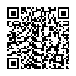  202100000023424606 202100000023424606 202100000023424606 АС  " Є-ЗВІТНІСТЬ " АС  " Є-ЗВІТНІСТЬ " АС  " Є-ЗВІТНІСТЬ " ст. 2 з 4 ст. 2 з 4 ст. 2 з 4 ст. 2 з 4 ст. 2 з 4 1 2 3 3 4 5 6 7 7 8 8 9 10 11 11 12 13 14 14 15 15 Поточні трансферти органам державного управління інших рівнів 2620 360 360 - X X X X X X X - - - - - X X X X Поточні трансферти  урядам іноземних держав та міжнародним організаціям 2630 370 370 - X X X X X X X - - - - - X X X X Соціальне забезпечення 2700 380 380 - X X X X X X X - - - - - X X X X Виплата пенсій і допомоги 2710 390 390 - X X X X X X X - - - - - X X X X Стипендії 2720 400 400 - X X X X X X X - - - - - X X X X Інші виплати населенню 2730 410 410 - X X X X X X X - - - - - X X X X Інші поточні видатки 2800 420 420 - X X X X X X X - - - - - X X X X Капітальні  видатки 3000 430 430 - X X X X X X X - - - - - X X X X Придбання основного капіталу 3100 440 440 - X X X X X X X - - - - - X X X X Придбання обладнання і предметів довгострокового користування 3110 450 450 - X X X X X X X - - - - - X X X X Капітальне будівництво (придбання) 3120 460 460 - X X X X X X X - - - - - X X X X Капітальне будівництво     (придбання) житла 3121 470 470 - X X X X X X X - - - - - X X X X Капітальне будівництво (придбання) інших об’єктів 3122 480 480 - X X X X X X X - - - - - X X X X Капітальний ремонт 3130 490 490 - X X X X X X X - - - - - X X X X Капітальний ремонт житлового фонду (приміщень) 3131 500 500 - X X X X X X X - - - - - X X X X Капітальний ремонт інших об’єктів 3132 510 510 - X X X X X X X - - - - - X X X X Реконструкція та реставрація 3140 520 520 - X X X X X X X - - - - - X X X X Реконструкція житлового фонду (приміщень) 3141 530 530 - X X X X X X X - - - - - X X X X Реконструкція та реставрація інших об’єктів 3142 540 540 - X X X X X X X - - - - - X X X X Реставрація пам’яток культури, історії та архітектури 3143 550 550 - X X X X X X X - - - - - X X X X Створення державних запасів і резервів 3150 560 560 - X X X X X X X - - - - - X X X X Придбання землі та нематеріальних активів 3160 570 570 - X X X X X X X - - - - - X X X X Капітальні трансферти 3200 580 580 - X X X X X X X - - - - - X X X X Капітальні трансферти підприємствам (установам, організаціям) 3210 590 590 - X X X X X X X - - - - - X X X X Капітальні трансферти органам державного управління інших рівнів 3220 600 600 - X X X X X X X - - - - - X X X X Капітальні трансферти  урядам іноземних держав та міжнародним організаціям 3230 610 610 - X X X X X X X - - - - - X X X X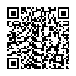  202100000023424606 202100000023424606 202100000023424606 АС  " Є-ЗВІТНІСТЬ " АС  " Є-ЗВІТНІСТЬ " АС  " Є-ЗВІТНІСТЬ " ст. 3 з 4 ст. 3 з 4 ст. 3 з 4 ст. 3 з 4 ст. 3 з 4 1 2 3 3 4 5 5 6 7 7 8 8 9 10 11 11 12 13 14 14 15 15 Капітальні трансферти населенню 3240 620 620 - X X X X X X X X - - - - - X X X X Керівник Керівник Керівник Тетяна ДАНИЛЬЧЕНКО Тетяна ДАНИЛЬЧЕНКО Тетяна ДАНИЛЬЧЕНКО Тетяна ДАНИЛЬЧЕНКО Головний бухгалтер Головний бухгалтер Головний бухгалтер Валентина ПУТЄВСЬКА Валентина ПУТЄВСЬКА Валентина ПУТЄВСЬКА Валентина ПУТЄВСЬКА " 16 " січня 2021р. " 16 " січня 2021р. " 16 " січня 2021р. " 16 " січня 2021р. " 16 " січня 2021р. " 16 " січня 2021р.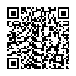  202100000023424606 202100000023424606 202100000023424606 АС  " Є-ЗВІТНІСТЬ " АС  " Є-ЗВІТНІСТЬ " АС  " Є-ЗВІТНІСТЬ " АС  " Є-ЗВІТНІСТЬ " ст. 4 з 4 ст. 4 з 4 ст. 4 з 4 ст. 4 з 4 ст. 4 з 4